Supplementary material 1: Directed acyclic graph demonstrating proposed causal model underlying the linear regression between nut consumption and nutrient intakes. 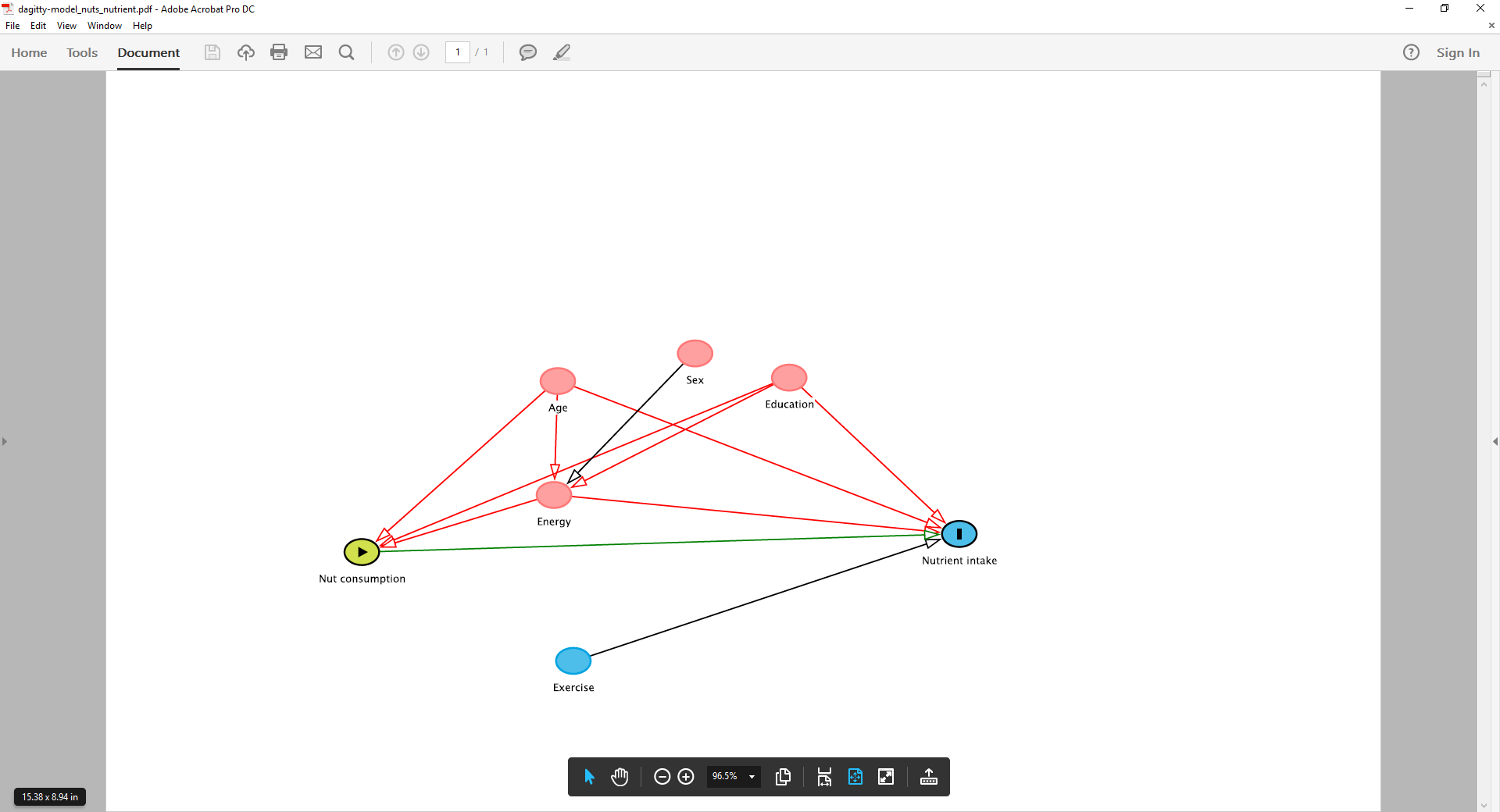 Supplementary material 2: Linear regression between nut consumption (g) and fibre (g) intake in the 2011-12 NNPAS. (population size: 16,598,770, number of observations: 9,188)1Measured in ‘levels’ where Level 1 indicates ‘high’ level of physical activity and Level 5 indicates ‘sedentary’ activity.2Measured in ‘levels’ where Level 1 indicates highest level of non-school education, and Level 7 indicates lowest levelSupplementary material 3: Linear regression between nut consumption (g) and vitamin E intake (mg) in the 2011-12 NNPAS. (population size: 16,598,770, number of observations: 9,188)1Measured in ‘levels’ where Level 1 indicates ‘high’ level of physical activity and Level 5 indicates ‘sedentary’ activity.2Measured in ‘levels’ where Level 1 indicates highest level of non-school education, and Level 7 indicates lowest levelSupplementary material 4: Linear regression between nut consumption (g) and iron intake (mg) in the 2011-12 NNPAS (population size: 16,598,770, number of observations: 9,188)1Measured in ‘levels’ where Level 1 indicates ‘high’ level of physical activity and Level 5 indicates ‘sedentary’ activity.2Measured in ‘levels’ where Level 1 indicates highest level of non-school education, and Level 7 indicates lowest levelSupplementary material 5: Linear regression between nut consumption (g) and magnesium intake (mg) in the 2011-12 NNPAS (population size: 16,598,770, number of observations: 9,188)1Measured in ‘levels’ where Level 1 indicates ‘high’ level of physical activity and Level 5 indicates ‘sedentary’ activity.2Measured in ‘levels’ where Level 1 indicates highest level of non-school education, and Level 7 indicates lowest levelSupplementary material 6: Linear regression between nut consumption (g) and phosphorous intake (mg) in the 2011-12 NNPAS (population size: 16,598,770, number of observations: 9,188)1Measured in ‘levels’ where Level 1 indicates ‘high’ level of physical activity and Level 5 indicates ‘sedentary’ activity.2Measured in ‘levels’ where Level 1 indicates highest level of non-school education, and Level 7 indicates lowest levelSupplementary material 7: Linear regression between nut consumption (g) and calcium intake (mg) in the 2011-12 NNPAS (population size: 16,598,770, number of observations: 9,188)1Measured in ‘levels’ where Level 1 indicates ‘high’ level of physical activity and Level 5 indicates ‘sedentary’ activity.2Measured in ‘levels’ where Level 1 indicates highest level of non-school education, and Level 7 indicates lowest levelSupplementary material 8: Directed acyclic graph demonstrating proposed causal model underlying the linear regression between nut consumption and anthropometric outcomes.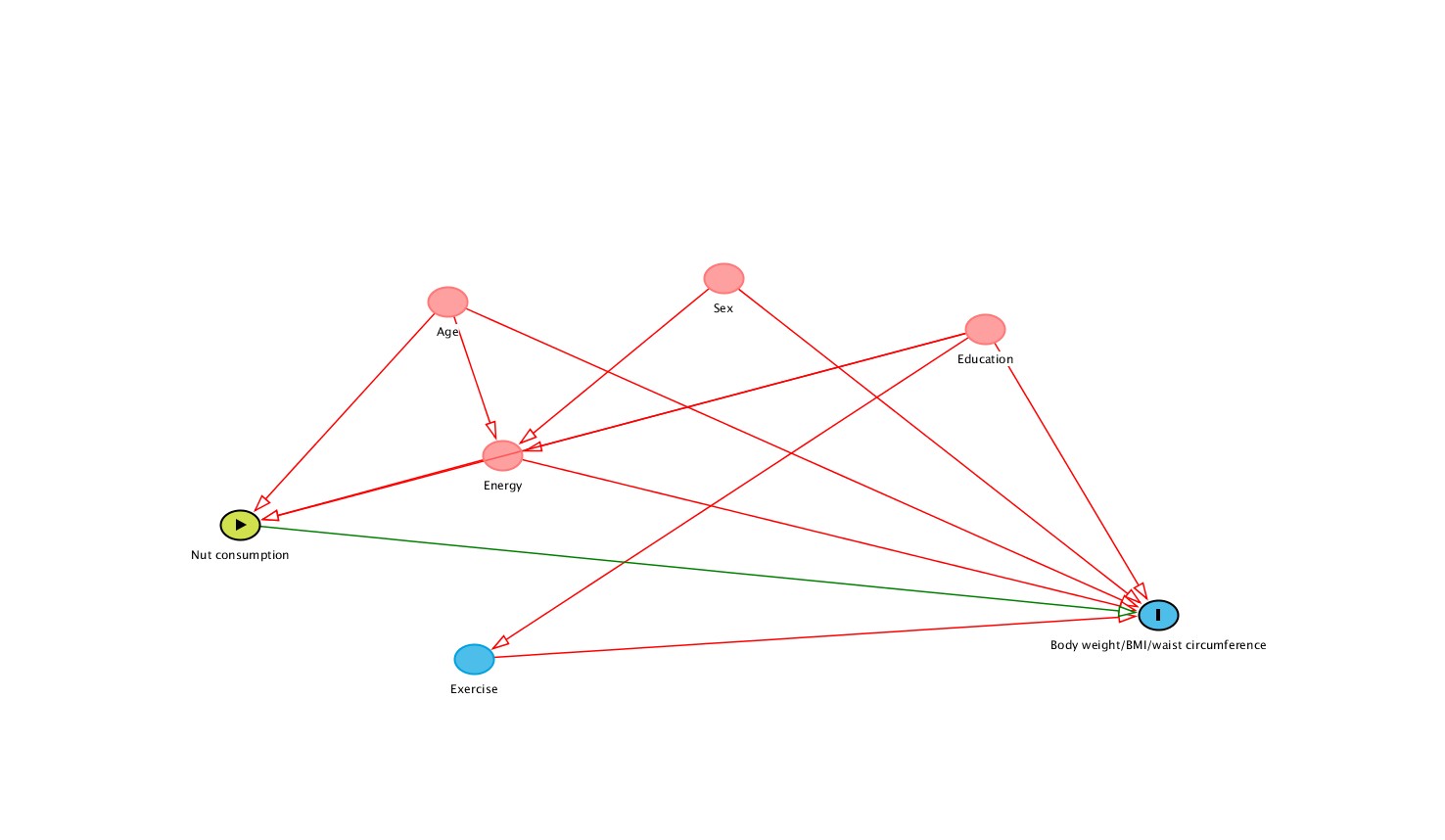 Supplementary material 9: Directed acyclic graph demonstrating proposed causal model underlying the linear regression between nut consumption and blood pressure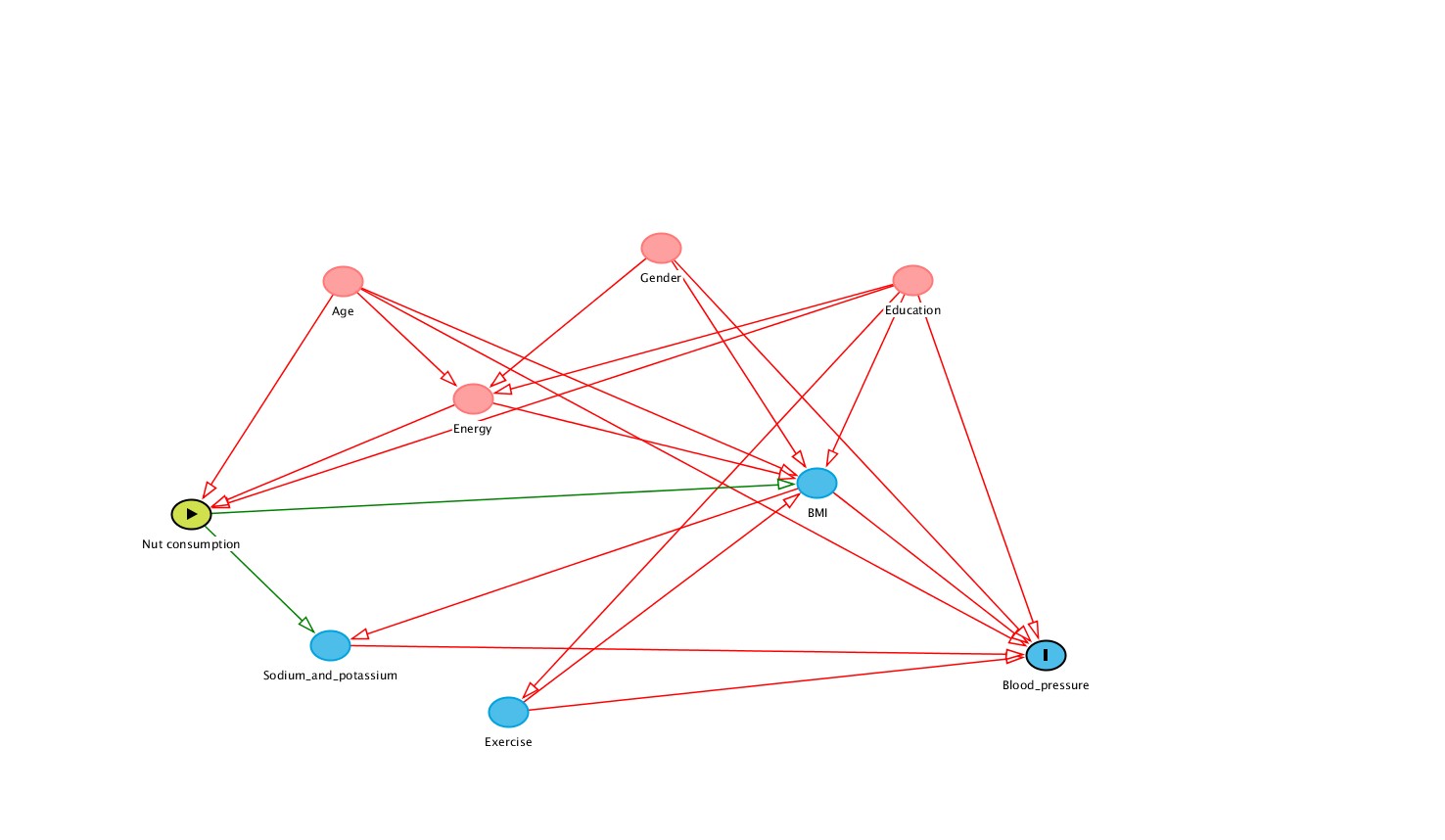 Supplementary material 10: Linear regression between nut consumption (g) and body weight (kg) in the 2011-12 NNPAS (population size: 14,288,226, number of observations: 7,800)1Measured in ‘levels’ where Level 1 indicates ‘high’ level of physical activity and Level 5 indicates ‘sedentary’ activity.2Measured in ‘levels’ where Level 1 indicates highest level of non-school education, and Level 7 indicates lowest levelSupplementary material 11: Linear regression between nut consumption (g) and BMI (kg/m2) in the 2011-12 NNPAS (population size: 14,200,356, number of observations: 7,751)1Measured in ‘levels’ where Level 1 indicates ‘high’ level of physical activity and Level 5 indicates ‘sedentary’ activity.2Measured in ‘levels’ where Level 1 indicates highest level of non-school education, and Level 7 indicates lowest levelSupplementary material 12: Linear regression between nut consumption (g) and waist circumference (cm) in the 2011-12 NNPAS (population size: 14,075,179, number of observations: 7,733)1Measured in ‘levels’ where Level 1 indicates ‘high’ level of physical activity and Level 5 indicates ‘sedentary’ activity.2Measured in ‘levels’ where Level 1 indicates highest level of non-school education, and Level 7 indicates lowest levelSupplementary material 13: Linear regression between nut consumption (g) and systolic blood pressure (mmHg) in the 2011-12 NNPAS (population size: 13,712,136, number of observations: 7,505)1Measured in ‘levels’ where Level 1 indicates ‘high’ level of physical activity and Level 5 indicates ‘sedentary’ activity.2Measured in ‘levels’ where Level 1 indicates highest level of non-school education, and Level 7 indicates lowest levelSupplementary material 14: Linear regression between nut consumption and diastolic blood pressure in the 2011-12 NNPAS (population size: 13,712,136, number of observations: 7,505)1Measured in ‘levels’ where Level 1 indicates ‘high’ level of physical activity and Level 5 indicates ‘sedentary’ activity.2Measured in ‘levels’ where Level 1 indicates highest level of non-school education, and Level 7 indicates lowest levelCoefficientTP>|t|95% confidence intervalNuts (g) 0.0908.890<0.0010.070,  0.110Energy (kJ) 0.00240.820<0.0010.002, 0.002Exercise level1Exercise level11  1.9515.250<0.0011.208, 2.6952  1.2115.070<0.0010.732, 1.6893  0.7563.6200.0010.337, 1.1744  0.4080.5300.597-1.128, 1.945SexSexFemale  1.2966.470<0.0010.896, 1.697Age (years)0.07414.930<0.0010.064, 0.084Highest level of non-school education2Highest level of non-school education21  0.9142.6900.0090.233, 1.5952  1.0703.910<0.0010.522, 1.6173  0.5431.8000.077-0.061, 1.1474  -0.183-0.8000.428-0.640, 0.2755  -0.473-1.2400.222-1.239, 0.2936  -1.243-1.8500.069-2.585, 0.099CoefficientTP>|t|95% confidence intervalNuts (g)0.07011.420<0.0010.058, 0.082Energy (kJ)0.00139.150<0.0010.001, 0.001Exercise level1Exercise level110.9126.300<0.0010.622, 1.20220.4184.280<0.0010.222, 0.61430.2232.2400.0290.024, 0.42240.0700.2300.820-0.540, 0.680SexSexfemale0.8539.800<0.0010.679, 1.027Age (years)0.0094.520<0.0010.005, 0.013Highest level of non-school education2Highest level of non-school education210.4954.150<0.0010.257, 0.73420.6275.390<0.0010.394, 0.86030.5114.010<0.0010.256, 0.86040.1491.4000.167-0.064, 0.36150.1691.1900.241-0.116, 0.45460.5891.4900.142-0.204, 1.382CoefficientTP>|t|95% confidence intervalNuts (g)    0.014    3.570    0.001    0.006, 0.023Energy (kJ)     0.001   40.360    <0.001    0.001, 0.001Exercise level1 1      0.865    6.250    <0.001    0.588, 1.1422      0.363    3.000    0.004   0.121,  0.6053      0.328    3.090    0.003    0.115, 0.5414      0.311    0.820    0.418   -0.452, 1.074Sexfemale     -0.034   -0.420    0.677   -0.194, 0.127Age (years)     0.020    9.100    <0.001    0.015, 0.024Highest level of non-school education2 1      0.067    0.490    0.624   -0.204,    0.3372      0.088    0.800    0.426   -0.131, 0.3073      0.029    0.260    0.794   -0.195,    0.2534     -0.007   -0.070    0.945   -0.211,    0.1975     -0.155   -0.850    0.400   -0.520,    0.2106     -0.743   -2.760    0.008   -1.282, -0.204CoefficientTP>|t|95% confidence intervalNuts (g)1.82514.430<0.0011.572, 2.078Energy (kJ)0.03061.410<0.0010.030,    0.031Exercise level1140.16111.750<0.00133.324, 46.998218.0297.630<0.00113.297, 22.76038.9884.000<0.0014.487,   13.48941.4330.1900.852-13.910,   16.776Sexfemale9.2844.910<0.0015.504, 13.064Age (years)0.62811.470<0.0010.519,    0.738Highest level of non-school education2117.8825.060<0.00110.808, 24.956217.0665.730<0.00111.105,   23.028314.9085.000<0.0018.941, 20.87547.2762.6700.0101.818,   12.73357.1721.8800.065-0.455,   14.7986-12.183-2.1600.035-23.450,   -0.917CoefficientTP>|t|95% confidence intervalNuts (g)0.7092.2000.0320.064, 1.354Energy (kJ)0.14061.500<0.0010.136,    0.145Exercise level1195.8879.600<0.00175.892, 115.883234.0254.110<0.00117.451,   50.599317.8742.2000.0321.608,   34.141426.5560.5200.607-76.188,  129.300Sexfemale17.8652.6400.0104.343,   31.388Age (years)1.5177.910<0.0011.133,    1.901Highest level of non-school education2113.3731.0700.288-11.607, 38.35429.5531.0300.308-9.042,   28.147310.9711.2000.235-7.328,   29.270414.6251.5500.127-4.298,   33.549518.2481.3200.192-9.428,   45.9246-36.981-0.9400.349-115.297,   41.335CoefficientTP>|t|95% confidence intervalNuts (g)-0.129-0.4000.689-0.768, 0.511Energy (kJ)0.07337.030<0.0010.069,    0.077Exercise level1169.1015.820<0.00145.323, 92.878214.9981.7500.085-2.155, 32.15239.3051.2300.225-5.872,   24.483416.4350.4700.642-54.010, 86.881Sexfemale55.7819.500<0.00144.034, 67.528Age (years)0.3151.8200.073-0.030,    0.661Highest level of non-school education2119.1651.5100.137-6.264, 44.595225.4712.9800.0048.372,   42.570321.4312.0900.0410.869,   41.99349.9300.8900.375-12.278, 32.137525.5222.0600.0440.749, 50.2956-34.541-1.0400.304-101.168, 32.085CoefficientTP>|t|95% confidence intervalNuts (g)-0.006-0.2200.823-0.061, 0.049Energy (kJ)-0.000-1.1200.269-0.001,    0.000Exercise level11-3.266-3.1700.002-5.330, -1.2022-2.235-2.5400.014-3.997, -0.4743-2.052-2.5200.015-3.684,   -0.4214-1.844-0.7300.470-6.916,    3.228Sexfemale-14.437-27.150<0.001-15.501,  -13.373Age (years)0.0503.6300.0010.023,    0.078Highest level of non-school education21-0.118-0.1200.908-2.156, 1.9202-1.729-2.3300.023-3.215,   -0.2423-0.247-0.3100.761-1.864,    1.37042.6043.5100.0011.118,    4.0895-0.851-0.8400.407-2.889,    1.18765.2492.3700.0210.814,    9.685CoefficientTP>|t|95% confidence intervalNuts (g)-0.007-0.8700.390-0.024, 0.010Energy (kJ)-0.000-3.1400.003-0.000, -0.000Exercise level11-1.549-4.950<0.001-2.176, -0.9232-0.989-3.800<0.001-1.510, -0.4683-0.745-2.7700.007-1.284, -0.2074-1.105-1.2000.233-2.942, 0.732Sexfemale-0.823-5.010<0.001-1.151, -0.494Age (years)0.05812.460<0.0010.048, 0.067Highest level of non-school education21-0.297-0.9000.374-0.962, 0.3672-0.836-3.6700.001-1.292, -0.3803-0.378-1.4800.145-0.891, 0.13440.6632.7400.0080.178, 1.1485-0.353-1.0300.307-1.038, 0.33261.5072.2000.0310.139, 2.876CoefficientTP>|t|95% confidence intervalNuts (g)-0.028-1.3500.181-0.069, 0.013Energy (kJ)-0.000-1.2900.203-0.000, 0.000Exercise level11-6.063-7.570<0.001-7.666, -4.4612-3.038-4.740<0.001-4.322, -1.7553-2.136-3.5500.001-3.339, -0.9344-1.903-0.8200.417-6.562, 2.757Sexfemale-10.577-25.070<0.001-11.421, -9.732Age (years)0.22819.620<0.0010.205, 0.251Highest level of non-school education21-0.540-0.6700.504-2.149, 1.0682-1.974-3.4500.001-3.119, -0.8293-0.525-0.8200.417-1.810, 0.76041.4062.4800.0160.272, 2.5415-0.177-0.1700.868-2.312, 1.95763.4981.7600.083-0.469, 7.464CoefficientTP>|t|95% confidence intervalNuts (g)   -0.006   -0.240    0.810   -0.055, 0.043Energy (kJ)    0.000    1.880    0.065   -0.000,  0.001Sodium (mg)     0.000    0.360    0.719   -0.001, 0.001Potassium (mg)    -0.001   -1.680    0.098   -0.002, 0.000Exercise level11    1.379    1.450    0.152   -0.524, 3.2822    0.189    0.240    0.812   -1.392, 1.7703    0.146    0.190    0.852   -1.414, 1.7064    6.164    2.310    0.024    0.829, 11.499Sexfemale   -5.440  -11.120<0.001   -6.419, -4.461Age (years)    0.471   29.450<0.001    0.439, 0.503BMI (kg/m2)     0.542    8.990<0.001    0.421, 0.662Highest level of non-school education21   -2.651   -2.690    0.009   -4.619, -0.6822   -1.926   -2.220    0.030   -3.658,  -0.1943   -1.802   -2.130    0.038   -3.497, -0.1084   -1.613   -2.260    0.027   -3.039,  -0.1875    1.632    1.230    0.225   -1.033, 4.2966   -2.592   -1.280    0.206   -6.646, 1.461CoefficientTP>|t|95% confidence intervalNuts (g)    0.007    0.430    0.671   -0.027, 0.041Energy (kJ)    0.000    0.140    0.886   -0.000, 0.000Sodium (mg)    -0.000    0.000    0.996   -0.001, 0.001Potassium (mg)    -0.000   -0.640    0.522   -0.001, 0.001Exercise level11   -1.896   -3.400    0.001   -3.011, -0.7802   -0.218   -0.440    0.661   -1.206, 0.7713   -0.352   -0.760    0.448   -1.272, 0.5694    0.798    0.440    0.658   -2.792, 4.389Sexfemale   -0.913   -2.980    0.004   -1.526, -0.300Age (years)    0.065    7.490<0.001    0.048, 0.083BMI (kg/m2)     0.629   17.600<0.001    0.558, 0.701Highest level of non-school education21    2.386    3.440    0.001    0.997, 3.7762    1.425    2.510    0.015    0.287, 2.5633    0.622    1.080    0.286   -0.535, 1.7784    0.569    1.090    0.280   -0.475, 1.6145    0.759    0.770    0.444   -1.211, 2.7286   -0.124   -0.130    0.896   -2.015, 1.766